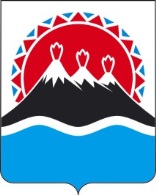 П О С Т А Н О В Л Е Н И ЕПРАВИТЕЛЬСТВА  КАМЧАТСКОГО КРАЯ             г. Петропавловск-КамчатскийПРАВИТЕЛЬСТВО ПОСТАНОВЛЯЕТ:Внести в приложение к постановлению Правительства Камчатскогокрая от 27.07.2013 г. № 277-П «Об утверждении Примерного положения о системе оплаты труда работников государственных учреждений, подведомственных Министерству сельского хозяйства, пищевой и перерабатывающей промышленности» следующие изменения:в разделе I:а) в пункте 1 части 1 1 слова «- далее оклады» заменить словами «(далее - оклады (должностные оклады, ставки заработной платы)»;б) в пункте 2 части 1.1. слово «к окладам» заменить словами «к окладам (должностным окладам, ставкам заработной платы)»;в) в части 1.2. слова «оклады (должностные оклады)» заменить словами «оклады (должностные оклады, ставки заработной платы)»;г) в части 1.3. слова «,подведомственных Министерству сельского хозяйства пищевой и перерабатывающей промышленности Камчатского края,» исключить;д) в части 1.6. слова «,подведомственных Министерству сельского хозяйства пищевой и перерабатывающей промышленности Камчатского края,» исключить;е) в части 1.7. слова «,подведомственных Министерству сельского хозяйства пищевой и перерабатывающей промышленности Камчатского края,» исключить;з) дополнить частью 1.8 следующего содержания:«Фонд оплаты труда работников казенных учреждений формируется на календарный год исходя из объема ассигнований краевого бюджета»;в разделе II:а) в наименовании раздела слова «,подведомственных Министерству сельского хозяйства пищевой и перерабатывающей промышленности Камчатского края» исключить;б) часть 2.1. изложить в следующей редакции:«Размеры окладов (должностных окладов, ставок заработной платы) работников учреждений устанавливаются на основе отнесения занимаемых ими должностей к профессиональным квалификационным группам, утвержденным:	1) Приказом Министерства здравоохранения и социального развития Российской Федерации от 29.05.2008 № 247Н «Об утверждении профессиональных групп общеотраслевых должностей руководителей, специалистов и служащих»2) приказом Министерства здравоохранения и социального развития Российской Федерации от 17.07.2008 N 339н "Об утверждении профессиональных квалификационных групп должностей работников сельского хозяйства"»;а) в части 2.2. слова «,подведомственных Министерству сельского хозяйства пищевой и перерабатывающей промышленности Камчатского края,» исключить;б) в абзаце первом части 2.3. слова «и на плановый период» исключить;в) в абзаце 3 части 2.3. слово «ежемесячно» заменить словами «на определенный период времени в течение календарного года»;г) в части 2.4.:в абзаце первом после слова «уровня» добавить слова «профессиональной подготовки,»;в абзаце втором после слова «размер» добавить слово «персонального»; д) в абзаце третьем части 2.5 слово «персонального» исключить; е) в части 2.6. слова «,подведомственных Министерству сельского хозяйства пищевой и перерабатывающей промышленности Камчатского края,» исключить;з) в части 2.7. слова «,подведомственных Министерству сельского хозяйства пищевой и перерабатывающей промышленности Камчатского края,» исключить;в разделе III:а) в наименовании раздела слова «,подведомственных Министерству сельского хозяйства пищевой и перерабатывающей промышленности Камчатского края» исключить;б) часть 3.1. изложить в следующей редакции:«3.1. Размеры окладов (должностных окладов, ставок заработной платы) работников учреждений устанавливаются на основе отнесения занимаемых ими должностей служащих к ПКГ к профессиям рабочих первого и второго уровней, утверждаемым приказом Министерства здравоохранения и социального развития Российской Федерации от 29.05.2008 N 248н "Об утверждении профессиональных квалификационных групп общеотраслевых профессий рабочих"в) в абзаце 3 части 3.3 слова «ежемесячно» заменить словами «на определенный период времени в течение календарного года.»;г) в абзаце втором части 3.4. после слова «размер» добавить слово «персонального»; д) в абзаце третьем части 3.5 слово «персонального» исключить; раздел IV изложить в следующей редакции:«4.1. Заработная плата руководителей учреждений, его заместителей и главных бухгалтеров состоит из должностного оклада, выплат компенсационного и стимулирующего характера.Должностные оклады устанавливаются руководителям учреждений в зависимости от сложности труда, в том числе с учетом масштаба управления и особенностей деятельности и значимости учреждений.В зависимости от условий труда руководителю учреждения устанавливаются выплаты компенсационного характера в соответствии с разделом 5 настоящего Примерного положения. Премирование руководителя учреждения осуществляется с учетом результатов деятельности учреждения в соответствии с критериями оценки и целевыми показателями эффективности работы учреждения в пределах фонда оплаты труда, установленного учреждению Министерством сельского хозяйства, пищевой и перерабатывающей промышленности Камчатского края, в пределах средств на оплату труда, утвержденных законом Камчатского края о краевом бюджете на соответствующий финансовый год и плановый период и показателях стимулирования согласно приложению к настоящему Положению.Условия оплаты труда руководителей учреждений определяются трудовым договором, заключаемым на основе типовой формы трудового договора с руководителем государственного учреждения, утвержденной постановлением Правительства Российской Федерации от 12.04.2013 № 329 "О типовой форме трудового договора с руководителем государственного (муниципального) учреждения".Предельный уровень соотношения среднемесячной заработной платы руководителя учреждения и работников возглавляемого им учреждения (без учета руководителя, заместителей руководителя, главного бухгалтера), формируемой за счет всех источников финансового обеспечения и рассчитываемой за календарный год, устанавливается в кратности от 1 до 8.4.2. Должностные оклады заместителей руководителя и главного бухгалтера учреждений устанавливаются на 10 - 30 процентов ниже должностных окладов руководителей этих учреждений.С учетом условий труда заместителям руководителя, главному бухгалтеру устанавливаются выплаты компенсационного характера, предусмотренные разделом 5 настоящего Примерного положения.Заместителям руководителя, главному бухгалтеру учреждения выплачиваются премии, предусмотренные разделом 6 настоящего Примерного положения.Предельный уровень соотношения среднемесячной заработной платы заместителя руководителя и главного бухгалтера учреждения и работников учреждения (без учета руководителя, заместителей руководителя, главного бухгалтера), формируемой за счет всех источников финансового обеспечения и рассчитываемой за календарный год, устанавливается в кратности от 1 до 8.».	5) раздел V изложить в следующей редакции: «5.1. С учетом условий труда работникам учреждений могут устанавливаться следующие выплаты компенсационного характера:1) выплаты работникам, занятым на работах с вредными и (или) опасными условиями труда;2) выплаты за работу в местностях с особыми климатическими условиями;3) выплаты за выполнение работ в условиях, отклоняющихся от нормальных (при совмещении профессий (должностей), расширении зон обслуживания, увеличении объема работы или исполнении обязанностей временно отсутствующего работника без освобождения от работы, определенной трудовым договором, сверхурочной работе, работе в ночное время, работе в выходные и нерабочие праздничные дни);4) выплаты специалистам, проживающим и работающим в сельской местности.5.2. Размеры и условия выплат, указанных в части 5.1 настоящего раздела, определяются в соответствии с трудовым законодательством.5.3. Выплаты компенсационного характера работникам учреждений, занятым на работах с вредными и (или) опасными условиями труда, устанавливаются в соответствии со статьей 147 Трудового кодекса Российской Федерации.Выплаты компенсационного характера работникам учреждений за работу в местностях с особыми климатическими условиями устанавливаются в соответствии со статьей 148 Трудового кодекса Российской Федерации.Выплаты компенсационного характера работникам учреждений в других случаях выполнения работ в условиях, отклоняющихся от нормальных, устанавливаются с учетом статьи 149 Трудового кодекса Российской Федерации.5.4. Оплата труда работников учреждений, занятых на работах с вредными и (или) опасными условиями труда, производится в повышенном размере, но не ниже минимальных размеров, установленных трудовым законодательством и иными нормативными правовыми актами, содержащими нормы трудового права.5.5. Размер повышения оплаты труда работникам учреждений, занятым на работах с вредными и (или) опасными условиями труда, устанавливается по результатам специальной оценки условий труда.Повышение оплаты труда работникам учреждений, занятым на работах с вредными и (или) опасными условиями труда, реализуется с учетом положений части 3 статьи 15 Федерального закона от 28.12.2013 N 421-ФЗ «О внесении изменений в отдельные законодательные акты Российской Федерации в связи с принятием Федерального закона «О специальной оценке условий труда».В случае обеспечения на рабочих местах безопасных условий труда, подтвержденных результатами специальной оценки условий труда или заключением государственной экспертизы условий труда, повышение оплаты труда работникам учреждений не производится.5.6. В районах с неблагоприятными природными климатическими условиями к заработной плате работников применяются:1) районные коэффициенты;2) процентные надбавки за стаж работы в районах Крайнего Севера и приравненных к ним местностях.Условия исчисления стажа для указанных процентных надбавок определяются в соответствии с законодательством Российской Федерации.5.7. Размеры доплат при совмещении профессий (должностей), расширении зон обслуживания, увеличении объема работ или исполнении обязанностей временно отсутствующего работника без освобождения от работы, определенной трудовым договором, и сроки, на которые доплата устанавливается, определяются по соглашению сторон трудового договора с учетом содержания и (или) объема дополнительной работы в соответствии со статьей 151 Трудового кодекса Российской Федерации.5.8. Доплата за работу в ночное время производится учреждения в соответствии со статьей 154 Трудового кодекса Российской Федерации.Ночным считается время с 22 часов до 6 часов. Рекомендуемый размер доплаты - 50 процентов основного оклада (основного должностного оклада) работника учреждения, рассчитанного за час работы, за каждый час работы в ночное время.Расчет оклада (должностного оклада, ставки заработной платы) за час работы определяется путем деления оклада (должностного оклада, ставки заработной платы) работника учреждения на среднемесячное количество рабочих часов в соответствующем календарном году.5.9. Повышенная оплата за работу в выходные и нерабочие праздничные дни производится работнику учреждения в соответствии со статьей 153 Трудового кодекса Российской Федерации.5.10. Повышенная оплата сверхурочной работы составляет за первые два часа работы не менее полуторного размера, за последующие часы - двойного размера в соответствии со статьей 152 Трудового кодекса Российской Федерации.».5.11. По ПКГ по должностям служащих второго, третьего и четвертого уровней, работающим в сельской местности и в рабочих поселках, оклады (должностные оклады, ставки заработной платы) устанавливаются на 25 процентов выше по сравнению с окладами (должностными окладами, ставками заработной платы)  специалистов, занимающихся этими видами деятельности в городских условиях.»  2. Настоящее постановление вступает в силу через 10 дней после дня его официального опубликования.Министр социального развития и					       И.Э. Койровичтруда Камчатского края«___»____________2017 г.Пояснительная записка к проекту постановления Правительства Камчатского края «О внесении изменений в приложение к постановлению Правительства Камчатского края от 27.07.2013 г. № 277-П «Об утверждении примерного положения о системе оплаты труда работников государственных учреждений, подведомственных министерству сельского хозяйства, пищевой и перерабатывающей промышленности»           Проект постановления Правительства Камчатского края разработан в целях удовлетворения протеста прокурора, а также в связи с уточнением положений, регулирующих оплату труда работников краевого государственного казенного учреждения и размеров должностных окладов, в связи с индексацией с 1 июля 2016 года на 7,0%.	По отдельным должностям работников размеры должностных окладов приведены в соответствие с занимаемыми должностями по профессиональным квалификационным группам.	Настоящий проект постановления Правительства Камчатского края не требует размещения на официальном сайте исполнительных органов государственной власти Камчатского края в сети Интернет для проведения  независимой антикоррупционной экспертизы в соответствии с подпунктом 4) пункта 4.4  Постановления Правительства Камчатского края от 18 мая 2010 г. № 228-П  «Об утверждении Положения о порядке проведения антикоррупционной экспертизы нормативных правовых актов и проектов нормативных правовых актов исполнительных органов государственной власти Камчатского края».	Проект постановления не подлежит оценке регулирующего воздействия проектов нормативных актов Камчатского края и экспертизы нормативных правовых актов Камчатского края.Принятие указанного проекта постановления не потребует выделения дополнительных средств из краевого бюджета. №О внесении изменений в приложениек постановлению Правительства Камчатского края от 27.07.2013 г. № 277-П «Об утверждении Примерного положения о системе оплаты труда работников государственных учреждений, подведомственных Министерству сельского хозяйства, пищевой и перерабатывающей промышленности» Размеры окладов (должностных окладов, ставок заработной платыруб.Должности, отнесенные к ПКГ "Общеотраслевые должности служащих второго уровня"4147-7059Должности, отнесенные к ПКГ "Общеотраслевые должности служащих третьего уровня"5050-8222Должности, отнесенные к ПКГ "Общеотраслевые должности служащих четвертого уровня"5050-9972Размеры окладов (должностных окладов, ставок заработной платыруб.Должности, отнесенные к ПКГ "Должности работников сельского хозяйства третьего уровня"5050-8222Профессиональная квалификационная группа общеотраслевых профессий рабочих первого уровняПрофессиональная квалификационная группа общеотраслевых профессий рабочих первого уровняРазмеры окладов (должностных окладов, ставок заработной платыруб.1 квалификационный уровеньсторож;уборщик служебных помещений3168-3377Профессиональная квалификационная группа общеотраслевых профессий рабочих второго уровняПрофессиональная квалификационная группа общеотраслевых профессий рабочих второго уровня2 квалификационный уровеньРабочий по комплексному обслуживанию и ремонту зданий;водитель4075-45843 квалификационный уровеньплемучетчик;оператор по искусственному осеменению 4330-5050Губернатор Камчатского краяВ.И. ИлюхинСогласовано:И.о. Министра сельского хозяйства, пищевой и перерабатывающей промышленности Камчатского края«___»____________2017 г.В.П. Черныш